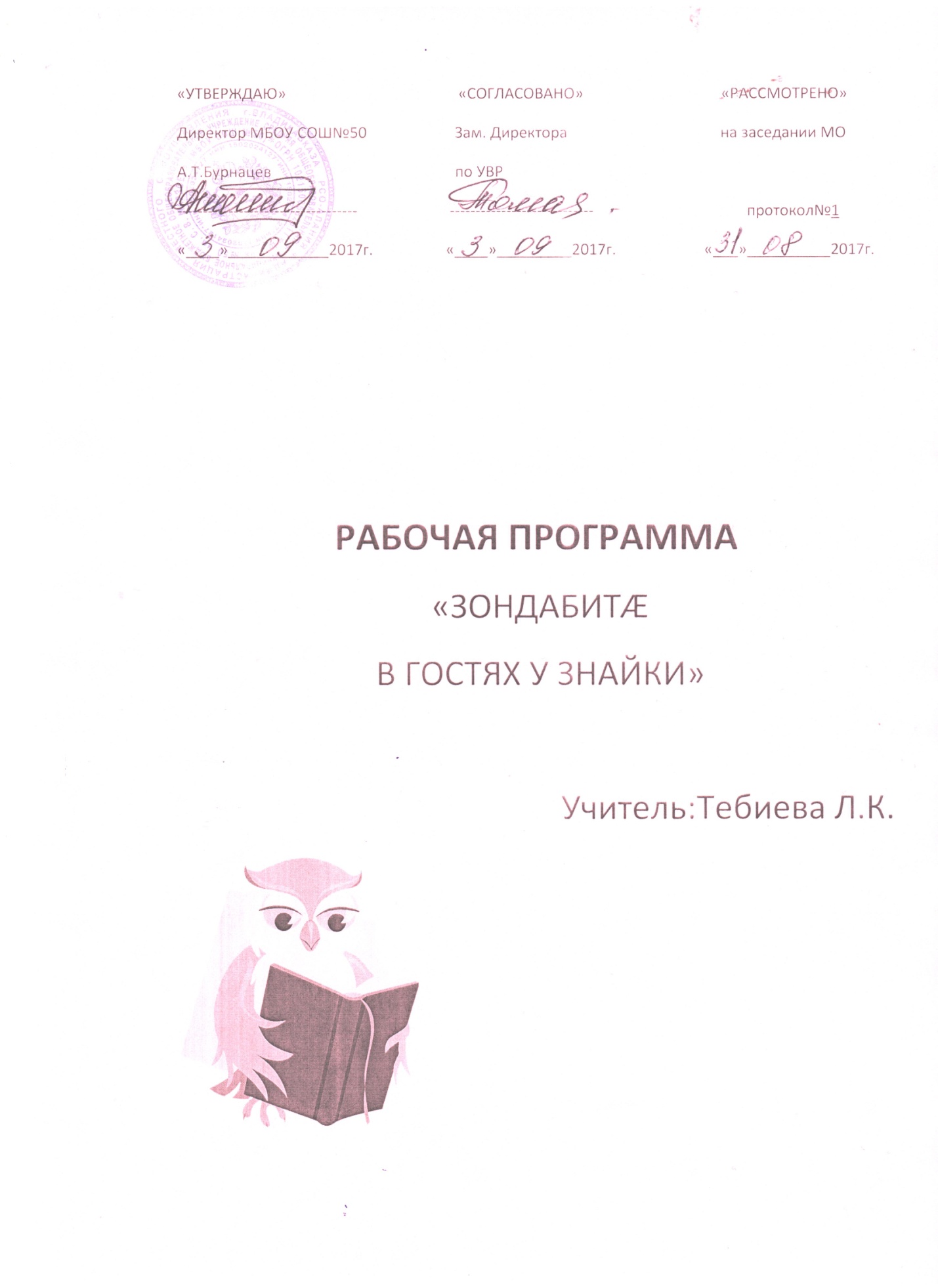 Программа внеурочной деятельности                                                                                                      «Занимательная математика»Составила учитель начальных классов                                           Танделова А.А.                    ПОЯСНИТЕЛЬНАЯ ЗАПИСКА        В настоящее время особую актуальность приобретает проблема совершенствования образовательного процесса, которая тесно связана с построением содержания школьного курса математики. Объём основной учебной нагрузки не позволяет учителю уделять внимание материалу, направленному на саморазвитие творческого потенциала учащихся, создавать полноценные условия для их самореализации в процессе продуктивной деятельности. Данный учебный курс «Занимательная математика» направлен на решение практической задачи – воспитание человека, способного разрешать возникающие социальные и профессиональные проблемы нестандартно, инициативно и грамотно.  Посредством выполнения проектов по темам курса детям даётся возможность получить осязаемый продукт, который может быть использован в процессе учебной деятельности. В результате проделанной работы учащиеся смогут углубить и систематизировать знания по основному курсу математики, существенно расширить их за счёт выполнения нестандартных заданий, получить дополнительную информацию по предмету, сформировать устойчивый интерес к учению, развить логическое мышление.Данная программа  разработана в соответствии с нормативными документами федерального и регионального уровня.Актуальность и перспективность курса.Ценность программы заключается в том, что Программа занятий выражает целевую направленность на развитие и совершенствование познавательного процесса с внесением акцента на развитие у ребенка внимания, восприятия и воображения, памяти и мышления ребенка.Ее актуальность основывается на интересе, потребностях учащихся и их родителей. Преподавание данного учебного курса «Занимательная математика» строится как углубленное изучение вопросов, предусмотренных программой основного курса. Углубление реализуется на базе обучения методами и приёмами решения математических задач, требующих применения высокой логической и операционной культуры, развивающих научно-теоретическое алгоритмическое мышление. Тематика задач и заданий не выходит за рамки основного курса, но уровень их трудности - повышенный, существенно превышающий обязательный. Особое место занимают задачи и задания, требующие, применения учащимися знаний в незнакомой (нестандартной) ситуации.Цели курса:развитие познавательных способностей и общеучебных умений и навыков;интеллектуальное развитие учащихся, формирование качеств мышления, характерных для математической деятельности и необходимой для продуктивной жизни в обществе;воспитание мировоззрения и ряда личностных качеств средствами углубленного изучения математики.Содержание курса обеспечивает преемственность с традиционной программой обучения, но с включением новых элементов, материала повышенной трудности и творческого уровня.Курс призван способствовать решению следующих задач:учитывая интересы и склонности учащихся, расширить и углубить знания по предмету;обеспечить усвоение ими программного материала, ознакомить школьников с некоторыми общими идеями современной математики, раскрыть приложения математики на практике.Каждое занятие наполнено богатым историческим материалом, энциклопедические сведения в математических заданиях, задания с природоведческим и историческим сюжетом, позволяют детям увидеть неразрывную связь математики с окружающим миром, расширяют их кругозор, обогащают активный словарный запас.В процессе проведения занятий решается проблема дифференциации обучения, расширяются рамки учебной программы, появляется реальная возможность, работая в зоне ближайшего развития каждого ребенка, поднять авторитет даже самого слабого ученика. В зависимости от целей конкретного урока и специфики темы формы занятий могут быть различны:уроки - исследования, ролевые игры, уроки - путешествия, уроки -праздники, уроки - сказки, устные журналы.практические работы - изготовление наглядных пособий по математике.игры (интерес и игра вот средства, которые способны организовать детей, на активную умственную деятельность, приобщить его к творческой работе на уроке).обсуждение заданий по дополнительной литературе.доклады учеников.составление рефератов.экскурсии.II. Общая характеристика курса Особенности организации учебного процесса.           Материал каждого занятия рассчитан на 40 минут. Во время занятий у ребенка происходит становление  развитых форм самосознания, самоконтроля и самооценки. Отсутствие отметок снижает тревожность и необоснованное беспокойство учащихся, исчезает боязнь ошибочных ответов. В результате у детей формируется отношение к данным занятиям как к средству развития своей личности. Данный курс состоит из системы тренировочных упражнений, специальных заданий, дидактических и развивающих игр.Основное время на занятиях занимает самостоятельное решение детьми практических задач. Благодаря этому у детей формируются умения самостоятельно действовать, принимать решения, управлять собой в сложных ситуациях.На каждом занятии проводится коллективное обсуждение решения задачи определенного вида. На этом этапе у детей формируется такое важное качество, как осознание собственных действий, самоконтроль, возможность дать отчет в выполняемых шагах при решении задач и заданий любой трудности.На каждом занятии после самостоятельной работы проводится коллективная проверка выполнения заданий или решения задач . Такой формой работы создаются условия для нормализации самооценки у всех детей, а именно: повышения самооценки у детей, у которых хорошо развиты мыслительные процессы, но учебный материал усваивается в классе плохо за счет отсутствия, например, внимания. У других детей может происходить снижение самооценки, потому что их учебные успехи продиктованы, в основном, прилежанием и старательностью,В курсе используются задачи и задания разной сложности, поэтому слабые дети, участвуя в занятиях, могут почувствовать уверенность в своих силах (для таких учащихся подбираются задания, которые они могут решать успешно).   Ребенок на этих занятиях сам оценивает свои успехи. Это создает особый положительный эмоциональный фон: раскованность, интерес, желание научиться выполнять предлагаемые задания.      Задания построены таким образом, что один вид деятельности сменяется другим, различные темы  и формы подачи материала активно чередуются в течение урока. Это позволяет сделать работу динамичной, насыщенной и менее утомляемой.    В системе заданий реализован принцип «спирали», то есть возвращение к одному и тому же заданию, но на более высоком уровне трудности. Задачи по каждой из тем могут быть включены в любые занятия другой темы в качестве закрепления. Изучаемые темы повторяются в следующем учебном году, но даются с усложнением материала и решаемых задач.Формы и методы   организации учебного процесса.       Программа предусматривает проведение внеклассных занятий, работы детей в группах, парах, индивидуальная работа, работа с привлечением родителей. Занятия проводятся 1 раз в неделю.Методы проведения занятий: беседа, игра, практическая работа, эксперимент, наблюдение,  самостоятельная работа.Методы контроля:   презентация,  тестирование.Технологии, методики:       уровневая дифференциация;        проблемное обучение;        моделирующая деятельность;        поисковая деятельность;        информационно-коммуникационные технологии;      здоровье сберегающие технологии.III. Содержание курса. Программа включает следующие разделы: "Общие понятия", "Элементы истории математики", "Числа и операции над ними","Занимательность", "Геометрические фигуры и величины".Раздел программы "Общие понятия" направлен на развитие логического мышления учащихся и формирование важнейших общеучебных навыков, необходимых для успешной учебы по математике и другим предметам.Раздел программы "Элементы истории математики" расширяет и углубляет знания программного материала, знакомит учащихся с некоторыми общими идеями современной математики, раскрывает приложения математики в практике.Раздел программы "Числа и операции над ними" составляет ядро математического образования младших школьников: формирование навыков выполнения арифметических действий и применение этих навыков для решения практических задач.Раздел программы "Занимательность" состоит из разнотипных упражнений "занимательного" характера, опирающихся на догадку и непосредственные физические действия (эксперимент) иногда на несложные расчеты в пределах арифметики целых чисел и дробных чисел.Раздел программы "Геометрические фигуры и величины" направлен на изучения величин и для развития пространственных представлений учащихся. На занятиях рассматривается процесс формирования элементарных геометрических представлений у младших школьников, подобрана система упражнений и задач развивающего характера, позволяющая формировать пространственные представления детей. IV. Описание места  учебного курса «Занимательная математика» в учебном плане.Учебный курс «Занимательная математика» во 2 классе проводится 1 час в неделю. Общий объём учебного времени составляет 34 часа в год.V. Планируемые результаты изучения учебного курса «Занимательная математика».В результате   обучающиеся:научатся использовать начальные математические знания для описания окружающих предметов, процессов, явлений, оценки количественных и пространственных отношений;овладеют основами логического и алгоритмического мышления, пространственного воображения и математической речи, приобретут необходимые вычислительные навыки;научатся применять математические знания и представления для решения учебных задач, приобретут начальный опыт применения математических знаний в повседневных ситуациях;научатся выполнять устно и письменно арифметические действия с числами; накопят опыт решения текстовых задач;познакомятся с простейшими геометрическими формами, научатся распознавать, называть и изображать геометрические фигуры, овладеют способами измерения длин и площадей;приобретут в ходе работы с таблицами и диаграммами важные для практико-ориентированной математической деятельности умения, связанные с представлением, анализом и интерпретацией данных; смогут научиться извлекать необходимые данные из таблиц и диаграмм, заполнять готовые формы, объяснять, сравнивать и обобщать информацию, делать выводы и прогнозы.Личностные, метапредметные и предметные результаты освоения курсаЛичностными результатами изучения факультативного курса является формирование следующих умений:Самостоятельно определять и высказывать самые простые общие для всех людей правила поведения при общении и сотрудничестве (этические нормы общения и сотрудничества).В самостоятельно созданных ситуациях общения и сотрудничества, опираясь на общие для всех простые правила поведения, делать выбор, какой поступок совершить.Метапредметными результатами изучения данного курса являются формирование следующих универсальных учебных действий.Регулятивные УУД:Самостоятельно формулировать цели занятия после предварительного обсуждения.Учиться совместно с учителем обнаруживать и формулировать учебную проблему.Составлять план решения проблемы (задачи) совместно с учителем.Работая по плану (алгоритму, по программе действий) сверять свои действия с целью и, при необходимости, исправлять ошибки с помощью учителя.В диалоге с учителем учиться вырабатывать критерии оценки и определять степень успешности выполнения своей работы и работы всех, исходя из имеющихся критериев.Познавательные УУД:Ориентироваться в своей системе знаний: самостоятельно предполагать, какая информация нужна для решения учебной задачи в один шаг.Отбирать необходимые для решения учебной задачи источники информации среди предложенных учителем словарей, энциклопедий, справочников.Добывать новые знания: извлекать информацию, представленную в разных формах (текст, таблица, схема, иллюстрация и др.).Перерабатывать полученную информацию: сравнивать и группировать факты и явления; определять причины явлений, событий.Перерабатывать полученную информацию: делать выводы на основе обобщения знаний.Преобразовывать информацию из одной формы в другую: составлять простой план учебно-научного текста.Преобразовывать информацию из одной формы в другую: представлять информацию в виде текста, таблицы, схемы.Коммуникативные УУД:Донести свою позицию до других: оформлять свои мысли в устной и письменной речи с учётом своих учебных и жизненных речевых ситуаций.Донести свою позицию до других: высказывать свою точку зрения и пытаться её обосновать, приводя аргументы.Слушать других, пытаться принимать другую точку зрения, быть готовым изменить свою точку зрения.Читать вслух и про себя тексты учебников и при этом: вести «диалог с автором» (прогнозировать будущее чтение; ставить вопросы к тексту и искать ответы; проверять себя); отделять новое от известного; выделять главное; составлять план.Договариваться с людьми: выполняя различные роли в группе, сотрудничать в совместном решении проблемы (задачи).Учиться уважительно относиться к позиции другого, пытаться договариваться.Предметными результатами во 2 классе являются следующие:Обучающиеся научатся:• вести счет десятками и сотнями;• различать термины «число» и «цифра»;• распознавать числа (от 1 до 12), записанные римскими цифрами;• читать и записывать все однозначные, двузначные и трехзначные числа;• записывать число в виде суммы разрядных слагаемых; использовать «круглые» числа в роли разрядных слагаемых;• сравнивать изученные числа на основе их десятичной записи и записывать результат сравнения с помощью знаков (>, <, =);• изображать числа на числовом луче;• использовать термины «натуральный ряд» и «натуральное число»;• находить первые несколько чисел числовых последовательностей, составленных по заданному правилу;• воспроизводить и применять таблицу сложения однозначных чисел;• применять правила прибавления числа к сумме и суммы к числу;• воспроизводить и применять переместительное свойство сложения;• применять правило вычитания суммы из суммы;• воспроизводить и применять правила сложения и вычитания с нулем, умножения с нулем и единицей;• выполнять письменное сложение и вычитание чисел в пределах двух, трех разрядов;• находить неизвестные компоненты действий сложения и вычитания;• выполнять деление на основе предметных действий и на основе вычитания;• применять правило порядка выполнения действий в выражениях со скобками и без скобок, содержащих действия одной или разных ступеней;• чертить с помощью линейки прямые, отрезки, ломаные, многоугольники;• определять длину предметов и расстояния (в метрах, дециметрах и сантиметрах) при помощи измерительных приборов;• строить отрезки заданной длины при помощи измерительной линейки;• находить значения сумм и разностей отрезков данной длины при помощи измерительной линейки и с помощью вычислений;• выражать длину отрезка, используя разные единицы длины (например, 1 м 6 дм и 16 дм или 160 см);• использовать соотношения между изученными единицами длины (сантиметр, дециметр, метр) для выражения длины в разных единицах;• распознавать на чертеже и изображать прямую, луч, угол (прямой, острый, тупой); прямоугольник, квадрат, окружность, круг, элементы окружности (круга): центр, радиус, диаметр; употреблять соответствующие термины;• измерять и выражать массу, используя изученные единицы массы (килограмм, центнер);• устанавливать связь между началом и концом события и его продолжительностью; устанавливать момент времени по часам;• распознавать и формулировать простые и составные задачи;пользоваться терминами, связанными с понятием «задача» (условие, требование, решение, ответ, данные, искомое);• строить графическую модель арифметической сюжетной задачи; решать задачу на основе построенной модели;• решать простые и составные задачи, содержащие отношения «больше на  …», «меньше на  …»;• разбивать составную задачу на простые и использовать две формы записи решения (по действиям и в виде одного выражения);• формулировать обратную задачу и использовать ее для проверки решения данной;• читать и заполнять строки и столбцы таблицы.        Обучающиеся получат возможность научиться:• понимать позиционный принцип записи чисел в десятичной системе;• пользоваться римскими цифрами для записи чисел первого и второго десятков;• понимать и использовать термины «натуральный ряд» и «натуральное число»;• понимать термин «числовая последовательность»;• воспроизводить и применять правило вычитания суммы из суммы;• понимать связь между компонентами и результатом действия (для сложения и вычитания);• записывать действия с неизвестным компонентом в виде уравнения;• понимать бесконечность прямой и луча;• понимать характеристическое свойство точек окружности и круга;• использовать римские цифры для записи веков и различных дат;• оперировать с изменяющимися единицами времени (месяц, год) на основе их соотношения с сутками; использовать термин «високосный год»;• понимать связь между временем-датой и временем-продолжительностью;• рассматривать арифметическую текстовую (сюжетную) задачу как особый вид математического задания: распознавать и формулировать арифметические сюжетные задачи;• моделировать арифметические сюжетные задачи, используя различные графические модели и уравнения;• использовать табличную форму формулировки задания.Для оценки эффективности занятий   можно использовать следующие показатели:– степень помощи, которую оказывает учитель учащимся при выполнении заданий: чем помощь учителя меньше, тем выше самостоятельность учеников и, следовательно, выше развивающий эффект занятий;– поведение учащихся на занятиях: живость, активность, заинтересованность школьников обеспечивают положительные результаты занятий;– результаты выполнения тестовых заданий и заданий из конкурса эрудитов, при выполнении которых выявляется, справляются ли ученики с этими заданиями самостоятельно;– косвенным показателем эффективности данных занятий может быть повышение успеваемости по разным школьным дисциплинам, а также наблюдения учителей за работой учащихся на других уроках (повышение активности, работоспособности, внимательности, улучшение мыслительной деятельности).Примерное календарно-тематическое планированиекурса «Занимательная математика»2 класс                                       Список  литературы  Примерные программы начального общего образования. В 2 ч. Ч.1. – М: Просвещение, 2008. (Серия «Стандарты второго поколения»)Федеральный компонент государственного стандарта общего образования. Начальное общее образование. – М:Просвещение, 2004.Лысова О.В. Сказочные задачи: 1 класс.//Библиотечка «Первого сентября», серия «Начальная школа». Вып.20.  – М: Чистые пруды, 2008.Тихомирова Л.Ф. Математика в начальной школе: развивающие игры, задания, упражнения. – М: ТЦ Сфера, 2002.Волина В.В. Праздник числа (Занимательная математика для детей). – М: Знание, 1993.Жикалкина Т.К. Игровые и занимательные задания по математике для 2 класса четырёхлетней начальной школы. - М: Просвещение, 1987.Труднев В.П. Внеклассная работа по математике в начальной школе. Пособие для учителей.- М: Просвещение, 1975.Игнатьев В.А. Сборник арифметических задач повышенной трудности. - М: Просвещение, 1968.ПЕРЕЧЕНЬ УЧЕБНО-МЕТОДИЧЕСКОГО КОМПЛЕКСА ОБЕСПЕЧЕНИЯДополнительная литература для учителя и учащихся.Агаркова Н. В. Нескучная математика. 1 – 4 классы. Занимательная математика. Волгоград, «Учитель», 2007.Агафонова И. Учимся думать. Занимательные логические задачи, тесты и упражнения для детей 8 – 11 лет. С. – Пб,1996.Асарина Е. Ю., Фрид М. Е. Секреты квадрата и кубика. Москва, «Контекст», 1995.Белякова О. И. Занятия математического кружка. 3 – 4 классы, Волгоград, «Учитель», 2008.Лавриненко Т. А. Задания развивающего характера по математике. Саратов, «Лицей», 2002.Симановский А. Э. Развитие творческого мышления детей. Москва, «Академкнига/Учебник», 2002.Сухин И. Г. Занимательные материалы. Москва, «Вако», 2004Шкляров Т. В. Как научить вашего ребёнка решать задачи. Москва, «Грамотей», 2004.Сахаров И. П. Аменицын Н. Н. Забавная арифметика. Санкт- Петербург, «Лань», 1995 .Узорова О. В., Нефёдова Е. А. Вся математика с контрольными вопросами и великолепными игровыми задачами. 1 – 4 классы, Москва, 2004.Методика работы с задачами повышенной трудности в начальной школе. Москва «Панорама», 2006.«Начальная школа» Ежемесячный научно-методический журналЛопатина А., Скребцова М. Добрая математика, как подружиться с математикой (для занятий с детьми младшего и среднего возраста).  Москва, « Амрита-Русь», 2004 г.Наглядный материалмакеты геометрических фигурОборудование, приборылинейкациркультаблица разрядовмакеты  геометрических фигурпалочкиПеречень Интернет ресурсов и других электронных информационных источниковИнтернет ресурсы:http://viki.rdf.ru/cd_ella/ - детские электронные презентации и клипыhttp://school-collection.edu.ru/catalog/pupil/?subject=25 – единая  коллекция цифровых образовательных ресурсовhttp://uchitel.edu54.ru/node/16047?page=1 – игры, презентации в начальной школеhttp://www.uchportal.ru/load/47-4-2 - учительский порталhttp://www.openclass.ru/weblinks/44168 - открытый классhttp://ru.wikipedia.org/ - энциклопедия (Тихвин - Википедия)http://ru.wikipedia.org/w/index. - энциклопедияhttp://protown.ru/russia/obl/articles/3831.html - федеральный порталПортал Внеурока.ru ( http://vneuroka.ru№ п/пТема занятияСодержание занятияУУДДата1Логические цепочкиЗнакомство с принципом построения логической цепочки. Завершение логических цепочек и построение собственных. Коммуникативные УУД:- умение полно и точно выражать свои мысли; - управление действиями партнёра;-постановка вопросов;- разрешение конфликтов.Логические УУД:-анализ с целью выделения существенных признаков;2Классификация предметовПонятие о принципе классификации. Выполнение заданий на классификацию. Коммуникативные УУД:- умение полно и точно выражать свои мысли; - управление действиями партнёра;-постановка вопросов;- разрешение конфликтов.Логические УУД:-анализ с целью выделения существенных признаков;3Занимательная геометрия: точка, прямая и кривая линииЗнакомство с понятиями «точка», прямая» и «кривая линии». Логические УУД:анализ, синтез, доказательствоРегулятивные:-целеполагание;-планирование;-коррекция;-волеввая саморегуляцияЛичностные:- нравственно-этическое оценивание4Магические квадратыПринцип построения. Заполнение магических квадратов. Построение собственных магических квадратов. Логические УУД:анализ, синтез, доказательствоРегулятивные:-целеполагание;-планирование;-коррекция;-волеввая саморегуляцияЛичностные:- нравственно-этическое оценивание5ТанграмРешение «китайских» головоломок Логические УУД:анализ, синтез, доказательствоРегулятивные:-целеполагание;-планирование;-коррекция;-волеввая саморегуляцияЛичностные:- нравственно-этическое оценивание6Ребусы с предлогамиОбучение разгадыванию ребусов, содержащих предлоги. Логические УУД:анализ, синтез, доказательствоРегулятивные:-целеполагание;-планирование;-коррекция;-волеввая саморегуляцияЛичностные:- нравственно-этическое оценивание7Ребусы с числамиРазгадывание ребусов, содержащих числа. Познавательные:-формулирование цели, поиск информации-анализ с целью выделения признаков;- синтез как составление целого из частей;- выбор оснований и критериев для сравнения;- доказательство;-установление причинно-следственных связей;- построение логической цепи рассуждений Личностные:- нравственно-этическое оценивание8Кто лишний?Выполнение заданий на сравнение и обобщение. Нахождение лишнего числа и фигуры. Познавательные:-формулирование цели, поиск информации-анализ с целью выделения признаков;- синтез как составление целого из частей;- выбор оснований и критериев для сравнения;- доказательство;-установление причинно-следственных связей;- построение логической цепи рассуждений Личностные:- нравственно-этическое оценивание9Задания со счетными палочкамиВыполнение заданий со счетными палочками.Познавательные:-формулирование цели, поиск информации-анализ с целью выделения признаков;- синтез как составление целого из частей;- выбор оснований и критериев для сравнения;- доказательство;-установление причинно-следственных связей;- построение логической цепи рассуждений Личностные:- нравственно-этическое оценивание10ШифровальщикиРасшифровка слов с использованием математических выражений. Познавательные:-формулирование цели, поиск информации-анализ с целью выделения признаков;- синтез как составление целого из частей;- выбор оснований и критериев для сравнения;- доказательство;-установление причинно-следственных связей;- построение логической цепи рассуждений Личностные:- нравственно-этическое оценивание11Зоркий глазВыполнение заданий на сравнение чисел, фигур, математических выражений. Познавательные:-формулирование цели, поиск информации-анализ с целью выделения признаков;- синтез как составление целого из частей;- выбор оснований и критериев для сравнения;- доказательство;-установление причинно-следственных связей;- построение логической цепи рассуждений Личностные:- нравственно-этическое оценивание12Задачи о сказочных герояхРешение и составление задач с участием сказочных героев. Познавательные:-формулирование цели, поиск информации-анализ с целью выделения признаков;- синтез как составление целого из частей;- выбор оснований и критериев для сравнения;- доказательство;-установление причинно-следственных связей;- построение логической цепи рассуждений Личностные:- нравственно-этическое оценивание13Примеры с окошкамиРешение и составление примеров с окошками. ДПознавательные:-формулирование цели, поиск информацииРегулятивные:-целеполагание;-планирование;-коррекция;-волеввая саморегуляция14Какое число я задумал?Решение и составление математических загадок о задуманном числе. Познавательные:-формулирование цели, поиск информацииРегулятивные:-целеполагание;-планирование;-коррекция;-волеввая саморегуляция15Задачи комбинаторного типаРешение задач комбинаторного типа при помощи графов и отрезков. Коммуникативные УУД:- умение полно и точно выражать свои мысли; - управление действиями партнёра;16Задачи комбинаторного типаРешение задач комбинаторного типа при помощи графов и отрезков. Коммуникативные УУД:- умение полно и точно выражать свои мысли; - управление действиями партнёра;17Рисунки по клеточкамРешение и составление рисунков по клеточкамЛогические УУД:- анализ;- синтез;- сравнение;- доказательство;-установление причинно-следственных связей18Счёт удобным способомРешение и составление примеров на сложение нескольких слагаемых удобным способомЛогические УУД:- анализ;- синтез;- сравнение;- доказательство;-установление причинно-следственных связей19Нестандартные задачиРешение и составление нестандартных задач с использованием схем, чертежей и рисунков. Логические УУД:- анализ;- синтез;- сравнение;- доказательство;-установление причинно-следственных связей20Занимательная геометрия: сети линий, путьРешение и составление задач на сети линий, путь.Логические УУД:- анализ;- синтез;- сравнение;- доказательство;-установление причинно-следственных связей21Буквы латинского алфавита. Знакомство с буквами латинского алфавита Коммуникативные УУД:- умение выражать свои мысли; - разрешение конфликтов.22Прямые и обратные операцииЗнакомство с понятием «операция» в математике. Выполнение и составление заданий на прямые и обратные операции. Коммуникативные УУД:- умение выражать свои мысли; - разрешение конфликтов.23Числовые лабиринтыЗнакомство с принципом составления числовых лабиринтов. Решение и составление числовых лабиринтов. Личностные:- нравственно-этическое оценивание24Римская нумерацияЗнакомство с римской нумерацией. Решение и составление выражений с использованием римской нумерации.Личностные:- нравственно-этическое оценивание25Круговые выражения. Игра «Математическое домино»Знакомство с понятием «круговые» выражения.Личностные:- нравственно-этическое оценивание26Площадь составной фигурыРешение и составление задач на нахождение площади фигуры, составленной из нескольких частей. Познавательные:-формулирование цели, поиск информацииРегулятивные:-целеполагание;-планирование;-коррекция;-волеввая саморегуляция27Цепочки примеровЗнакомство с принципом составления цепочки примеров. Решение и составление цепочек примеров. Познавательные:-формулирование цели, поиск информацииРегулятивные:-целеполагание;-планирование;-коррекция;-волеввая саморегуляция28Занимательная геометрия. Виды углов. Сторона и вершина многоугольника.Знакомство с видами углов, понятием «сторона многоугольника», «вершина многоугольника». Познавательные:-формулирование цели, поиск информацииРегулятивные:-целеполагание;-планирование;-коррекция;-волеввая саморегуляция29Блиц-турнир. Решение задач при помощи буквенного выражения.Решение и составление задач, которые решаются составлением буквенного выражения. Познавательные:-формулирование цели, поиск информацииРегулятивные:-целеполагание;-планирование;-коррекция;-волеввая саморегуляция30Окружность. Радиус. Диаметр.Составление узоров из окружностей. Познавательные:-формулирование цели, поиск информацииРегулятивные:-целеполагание;-планирование;-коррекция;-волеввая саморегуляция31Площадь сложных фигур.Решение и проектирование задач на нахождение площади фигур, содержащих вырезанные внутри участки. Познавательные:-формулирование цели, поиск информацииРегулятивные:-целеполагание;-планирование;-коррекция;-волеввая саморегуляция32Задания на развитие восприятияРешение и составление заданий на развитие восприятия (внимания, памяти). Регулятивные:-целеполагание;-планирование;-коррекция;-волеввая саморегуляция.33Дерево возможностейРешение и составление задач с использованием дерева возможностей. Регулятивные:-целеполагание;-планирование;-коррекция;-волеввая саморегуляция34Интеллектуальный аукционЗащита и выбор самых удачных заданий, изготовленных учащимися для классной игротеки.Личностные:- нравственно-этическое оценивание